ANEXO 1. Formulario de Inscripción*Apellidos y Nombre:Titulación:Universidad:Categoría:                             Estudiante individual        Estudiante (grupal)        GraduadoEmail:Teléfono:Dirección:Breve reseña curricular (máximo 5 líneas)Perfiles en las redes sociales y profesionales que quiera que se incluyan junto a la publicación en la web: Medio por el que obtuve la información sobre el concurso:      Facebook       Twitter          Web de mi universidad             Otro medio (indicar): * En caso de inscribirse en la Categoría Estudiante Grupal se deberá enviar el formulario de inscripción con los datos completos de los 2 o 3 concursantes.Organiza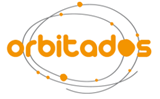 Colaboran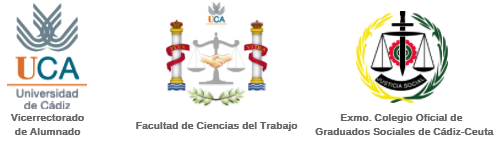 